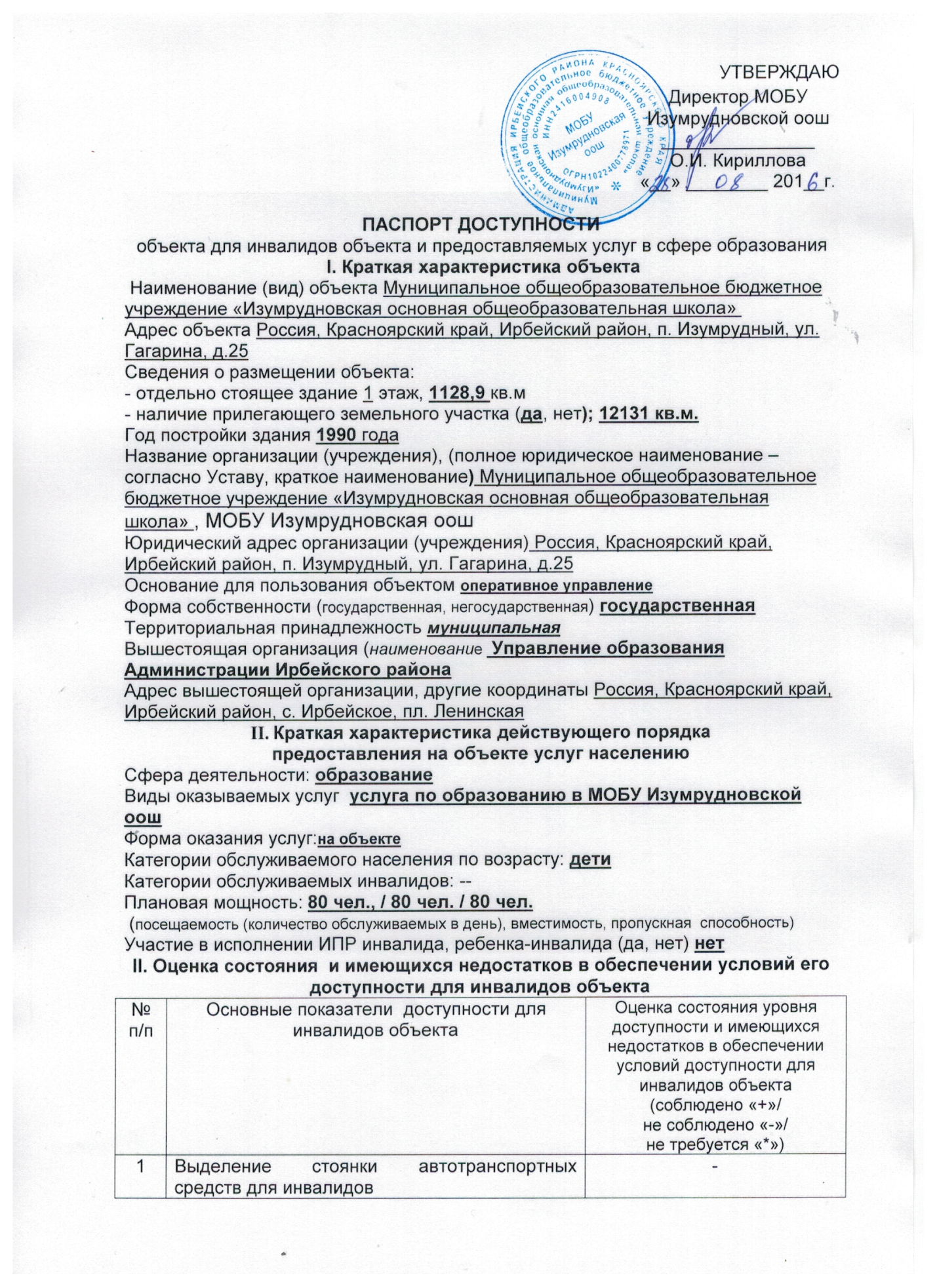 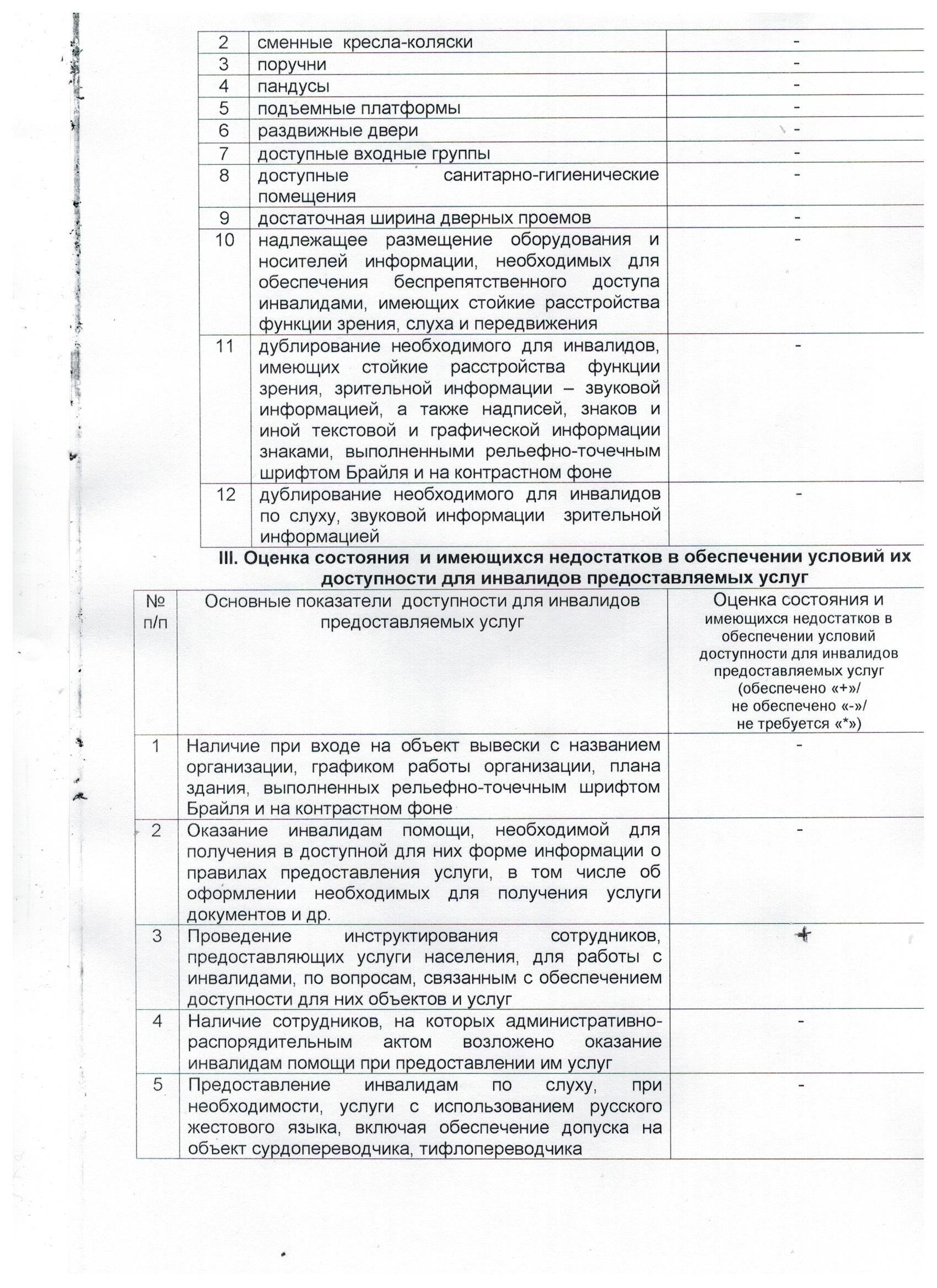 IV. Управленческие решения по срокам и объемам работ, необходимых для приведения объекта и порядка предоставления на нем услуг в соответствие с требованиями законодательства Российской Федерации об обеспечении условий их доступности для инвалидов6Предоставление услуги сопровождения инвалида по территории объекта, работниками организации-Наличие в одном из помещений, предназначенных для проведения массовых мероприятий, индукционных петель и звукоусиливающей аппаратуры-4Адаптация официального сайта для лиц с нарушениями зрения (слабовидящих)+5Предоставление услуги для лиц с нарушениями зрения (слабовидящих)-6предоставление услуг тьютера-7иные+№п/пМероприятия, необходимые для приведения объекта в соответствие с требованиями законодательства Российской Федерации об обеспечении их доступности для инвалидовОбъем расходов(тыс. рублей)Сроки выполнения1234Обеспечить систему средств информационной поддержки на всем пути движения (установить указатели направления движения к доступному входу в здание).по мере поступления финансирования1. Пандус, дублирующий наружную лестницу должен иметь поручни с двух сторон на высоте 0,9 м и 0,7 м расстояние между ними поручнями должно быть в пределах 0,9 – 1,0 м.2. Предусмотреть высоту порога двери входной наружной, который не будет превышать 1,4 см.по мере поступления финансирования1. Предусмотреть тактильные напольные указатели за 60 см перед лестницей вверху и внизу, применить различный по цвету материал ступеней.по мере поступления финансирования1. В помещении первые столы в ряду у окна и в среднем ряду следует предусмотреть для учащихся с недостатками зрения и дефектами слуха, а для учащихся, передвигающихся в кресле-коляске – выделить 1-2 первых стола в ряду у дверей проёма.по мере поступления финансирования1. Предусмотреть наличие общей доступной уборной,  не менее 7%, но не менее одной.2. У дверей санитарно-гигиенического помещения следует предусмотреть специальный знак (в том числе рельефный) на высоте 1,35 м, оборудовать доступную кабину системой тревожной сигнализации, обеспечиваю связь с помещением постоянного дежурного персонала.3. В универсальной кабине следует предусмотреть установку откидных опорных поручней.по мере поступления финансирования